SOLICITUD DE MATRÍCULA: Diploma de Especialización en Agente de Igualdad de OportunidadesCURSO ACADÉMICO 2022/2023D./DñaCon D.N.I o pasaporteadmitido/a en el Diploma de Especialización en Agente de Igualdad de Oportunidades”, solicita matricularse en dicho curso y acredita el pago de la matrícula.Acepta y, mediante la presente declaración, se compromete a seguir las actividades formativas que se desarrollen en el plan de estudios correspondiente al citado título de diploma de especialización.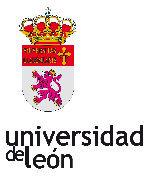 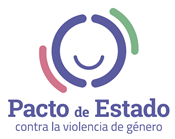 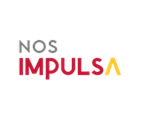 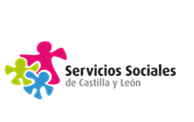 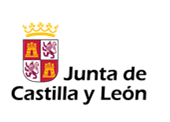 